Athena Consulting, LLC: Info SheetSBPO20200077Temporary Staffing Services STATE OF IDAHOThe information provided in this Info Sheet is for Athena Consulting, LLC only.  Information will vary on a contract by contract basis.CATEGORIES & REGIONS AWARDED: Mandatory Use Positions: Administrative Support Region 1, Region 2, Region 3, Region 4, Region 5, Region 6  Optional Use: Commercial/Industrial Region 1, Region 2, Region 3, Region 4, Region 5, Region 6 Optional Use: Healthcare Services Region 1, Region 2, Region 3, Region 4, Region 5, Region 6  Optional Use: Professional Services Region 1, Region 2, Region 3, Region 4, Region 5, Region 6 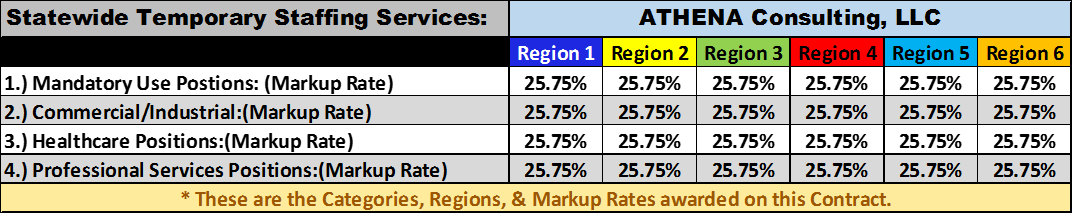 CONTACT INFORMATION:MAIN POINT OF CONTACT:Lisa DavisVP of OperationsTelephone: 301-216-9654Email: ldavis@athenaconsultingllc.com